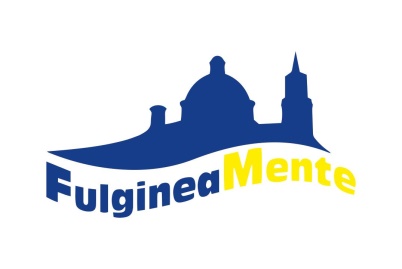 Associazione culturaleVia Isolabella, 06034 Foligno Presidente Ivana Donatie-mail: fulgineamente@gmail.com cell. 320 3029656PROGETTO DI EDUCAZIONE ALLA LETTURAINCONTRI CON L’AUTORE“Il vizio di leggere come prenderlo a scuola”Anno scolastico 2020-2021Scuola Primaria e dell’infanziaAnche quest’anno il progetto di educazione alla lettura, alla 24^ edizione, organizzato dall’Associazione culturale FulgineaMente, presenta le proprie proposte di lettura e incontro con l’autore per la scuola dell’infanzia e la scuola primaria.È evidente che la situazione creata dall’epidemia di Covid crea alcune difficoltà ma il Prof. Federico Batini dell’Università di Perugia afferma: “RICOMINCIATE LA SCUOLA LEGGENDO STORIE AD ALTA VOCE , tutti i giorni, in tutti i gradi. Non c'è pratica didattica migliore. Aiuta la riattivazione cognitiva e ad elaborare il vissuto, sviluppa le capacità di comprensione e il pensiero critico, incrementa il lessico, aiuta a riconoscere le emozioni proprie ed altrui, a comprendere i diversi punti di vista”.Proprio per questo l’associazione FulgineaMente non si ferma e propone per questo difficile anno scolastico un programma di incontri con l’autore, da realizzare in presenza, qualora le condizioni lo permettano e l’autore sia disponibile, ma anche online, modalità sperimentata durante il lockdown con ottimi risultati. I bambini e i ragazzi “incontreranno” l’autore con un collegamento in diretta. I libri potrebbero arrivare già firmati per evitare il contatto diretto con l’autore.Un modo diverso di tessere relazioni e non cadere nelle trame di un “far scuola” chiuso e rinunciatario. Come sempre per ogni autore vengono dati alcuni titoli che non sono assolutamente esaustivi della produzione letteraria dello stesso e sono dunque soltanto indicativi. Si consiglia di visionare il testo scelto prima di scegliere l’autore (in internet o in libreria). Per partecipare occorre compilare in tutte le sue parti (in word) la scheda allegata e rinviarla a progettolettura@gmail.com entro il 31 gennaio 2021Evitare di scegliere un autore per una sola classe, coinvolgete più classi o consultate i vostri colleghi.Le date saranno confermate e comunicate in seguito alle scelte dei docenti. Saranno comunque a partire da febbraio 2021.Non ci sono spese per la scuola. E’necessario soltanto acquistare i libri nella libreria che aderisce al progetto, indicata dall’Associazione FulgineaMente. Lo sconto per gli studenti non potrà superare il 5% come previsto dalla nuova Legge del 20 febbraio 2020 n 128 a cui devono adeguarsi anche i venditori on line (Amazon, IBS ecc.)LABORATORI (Vedere allegato).Anche quest’anno l’associazione propone dei laboratori attuabili, secondo le preferenze raccolte e con numero minimo e massimo di partecipanti, in presenza o online, con un contributo, se necessario,  che verrà comunicato in base al numero delle adesioni. Su richiesta verrà inviato programma dettagliato per ogni laboratorio.Per ulteriori informazioni  contattare:Sabina Antonelli 340 234 1989Ivana Donati 320 302 9656ELENCO AUTORI in ordine alfabeticoAUTORISCUOLA INFANZIASCUOLA PRIMARIASABINA ANTONELLIDa concordare direttamenteIncontri on line e in presenzaAnche la luna è una ragazza d’argento (Autoprodotto, sostiene l’Ospedale Chirurgico di Emergency in Sierra Leone)Dieci gocce di pioggia. Bertoni EditoreDieci gocce di pioggia Bertoni Editore (6 – 7 anni)Le domande di Martino ed. Coccole Books (6 – 7 anni)Il bambino che non voleva essere un lupo Ed. Segni e Parole, sostiene i progetti umanitari della Fondazione Vik Utopia (6 – 10 anni)Per sempre Ed. Bertoni Editore (Poesia illustrata)(uscita 9 ottobre) (6 -10 anni)MARCO APOLLONIDa concordare direttamenteStorie nel boscoStorie in fattoriaStorie nella preistoria AutoprodottiMARINELLA BARIGAZZIIncontri on lineDa grande Ed FeltrinelliLa tela di Leo AutopubblicatoFilastrocche per sognare AutopubblicatoIo e lei. Lo Stampatello Ed. (da 6 anni)Chissà. Ed. Kaite da 6 anniDomani saràAutopubblicatoCRISTINA BELLEMOIncontri on line e in presenza23  aprileIl soldatino ZoolibriDue ali TopipittoriLa leggerezza perduta TopipittoriQualcosa da dire ZoolibriAmelia Ed. Il Castori (uscita 5 novembre) (fino alla terza primaria)Tipi Ed. Gruppo Abele da 7 anniVocine vocione Ed. Il Castoro da 6 anniDiamoci una sregolata Ed. EricksonChe genio Eugenio Il Castoro Ed. da 6 anniPieno Vuoto Ed. Topipittori (uscita 15 ottobre) (5 – 10 anni)GIUSEPPE BORDIIncontri on line e in presenzaAprile 2021Nina che amava i serpenti Ed. Einaudi Ragazzi. Tema: bullismo. (da 8 anni)Serie: Gli acchiappa guai Ed. Fabbri (da 9 anni)Il Bambino capovolto Ed. Coccole Books (da 6 anni)Il ritorno del lupo. Ed. Einaudi (da 8 anni – in uscita a gennaio)ANTONIO FERRARAIncontri on line e in presenzaPrima settimana di marzo 2021Se saprei leggere bene Se saprei scrivere bene Coccole books Ed. da 8 anni  LaboratorioCasa Lampedusa: semplicemente eroi. Einaudi Ragazzi da 10 anniCicero Coccole books da 8 anniCome i pini di Ramallah Fatatrac da 7 anniANTONIO FERRARASCUOLA SECONDARIA DI PRIMO GRADOSangue chiama sangue Einaudi Ragazzi da 12 anniLa corsa giusta Coccole books da 12 anniIl fiume è un campo di pallone Ed. Bacchilega da 11 anniSCUOLA SECONDARIA DI PRIMO GRADOSangue chiama sangue Einaudi Ragazzi da 12 anniLa corsa giusta Coccole books da 12 anniIl fiume è un campo di pallone Ed. Bacchilega da 11 anniANTONIO FERRARAADULTIFratture a legno verde. Interno Poesia EditoreFumo di combustione Anima Mundi EdizioniADULTIFratture a legno verde. Interno Poesia EditoreFumo di combustione Anima Mundi EdizioniANTONELLA GIACONData da concordare direttamenteQuattro giorni. Ed. Corsare da 10 anniELISA MAZZOLI15-20 marzo 2021Incontri on line e in presenzaRacconti incanti con cd audio Coccole BooksMi scappa una storia Coccole BooksÈ successo Pulce ed. Sorriso di squalo Coccole Books da 7 anniAmici bestiali Coccole Books da 6 anniNOI Bacchilega junior da 7 anniMai più uguali Ed. BukBuk da 8 anniLe olimpiadi della vita nuova BukBuk da 8 anniANNARELLA ASUNCION MOREJONDa concordare direttamenteLa favola imbandita Nuova IPSA editoreL’ochetta Giuliana Alpes ItaliaFortunella e l’ultimo giorno dell’anno Alpes ItaliaGuglielmina di Barbone – Pudel di Baviera Terre sommerse Allora non scrivo più. Ed. Piemme da 7 anniStorie di paura Ed. Nord Sud da 7 anniANNALISA STRADAIncontri preferibilmente on lineAprile 2021Tre zampe. Giunti editore 6-8 anniIl principe sul pisello Coccole Books da 6 anniUn compleanno fantastrofico Battello a vapore 6-10 anniLa resistenza dei 7 fratelli Cervi Einaudi Ragazzi da 9 anniUna scintilla di noia. Narrativa San Paolo da 9 anniLa bella addormentata è un tipo sveglio. Piemme ED. da 7 anniLa scorpacciata Ed. De Agostini da 9 anniSerie “Le medie” Giunti editore dai 10 anniANNALISA STRADASCUOLA SECONDARIA DI PRIMO GRADOL’isola dei libri perduti Einaudi Ragazzi da 12 anniLeopardi (Manzoni, Dante, Omero…) era un figo Piemme Edizioni da 11 anniIo, Emanuela, agente della scorta di Paolo Borsellino Einaudi Ragazzi da 11 anniIo prima, io dopo Coccole Books da 12 anniUna lunghissima notte Ed. Pelledoca da 12 anniSCUOLA SECONDARIA DI PRIMO GRADOL’isola dei libri perduti Einaudi Ragazzi da 12 anniLeopardi (Manzoni, Dante, Omero…) era un figo Piemme Edizioni da 11 anniIo, Emanuela, agente della scorta di Paolo Borsellino Einaudi Ragazzi da 11 anniIo prima, io dopo Coccole Books da 12 anniUna lunghissima notte Ed. Pelledoca da 12 anniDANIELA VALENTEIncontri on line e in presenza20 aprile 2021L’ufo di Natale, Coccole Books Il libro con le pulci Coccole Books Sara Super bambina. Coccole Books 6-7 anniDura la vita da duro Coccole Books da 6 anniStrane storie di mare Coccole Books da 6 anniOcchio a Marta Coccole Books da 9 anni	 Daniela Bocciarelli Tornatore e il suo fagotto” Bertoni editore 3-6 anniReno Brandoni “Una classica serata Jazz” con CD audio Curci (da 9 anni)“L’ultimo viaggio di Billie”, con playlist on line Curci“Il re del Blues” con CD audio Curci (da 7 anni)